Temat: Malarstwo jako dziedzina sztuki. Malarstwo fantastyczne.Wykonaj ilustrację do książki pt: „W bajkowej krainie.” Materiały: kartka A4, kredki, ołówek, flamastry. Na wykonanie pracy jest tydzień. Czekam na zdjęcia waszych ilustracji. Oto przykładowe prace: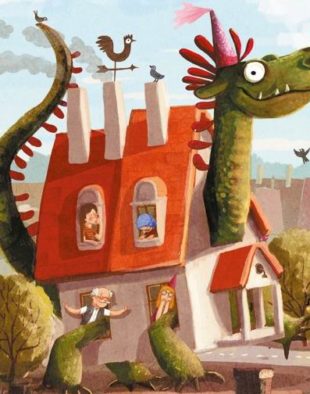 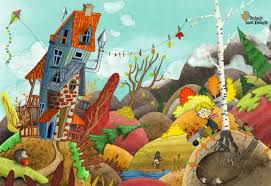 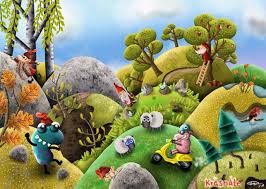 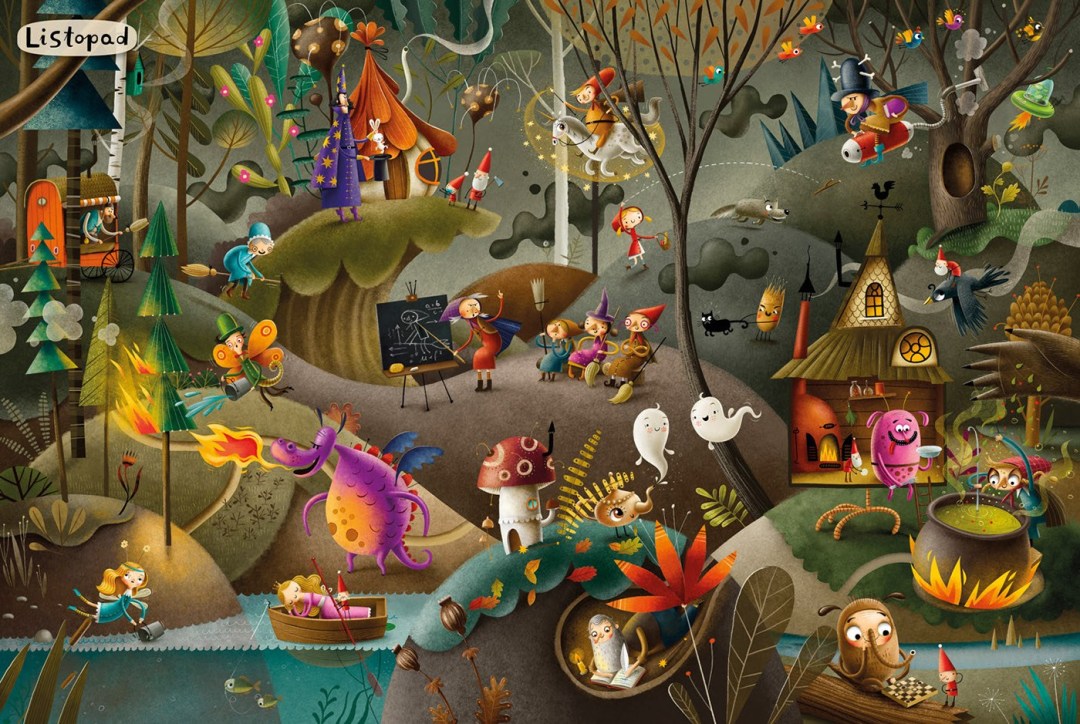 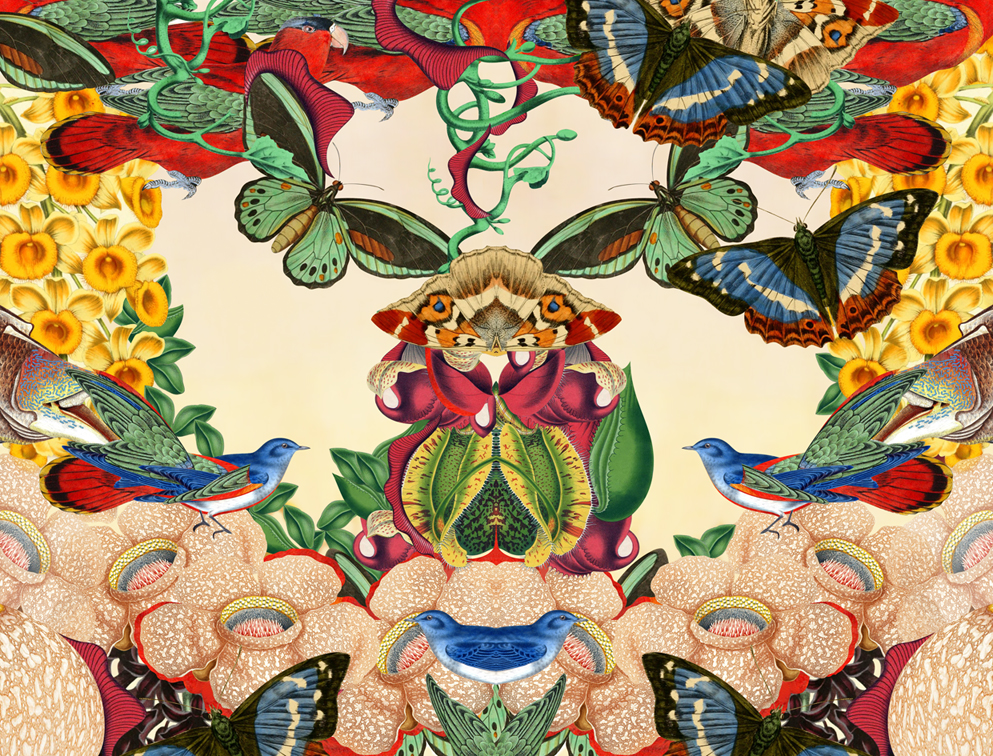 